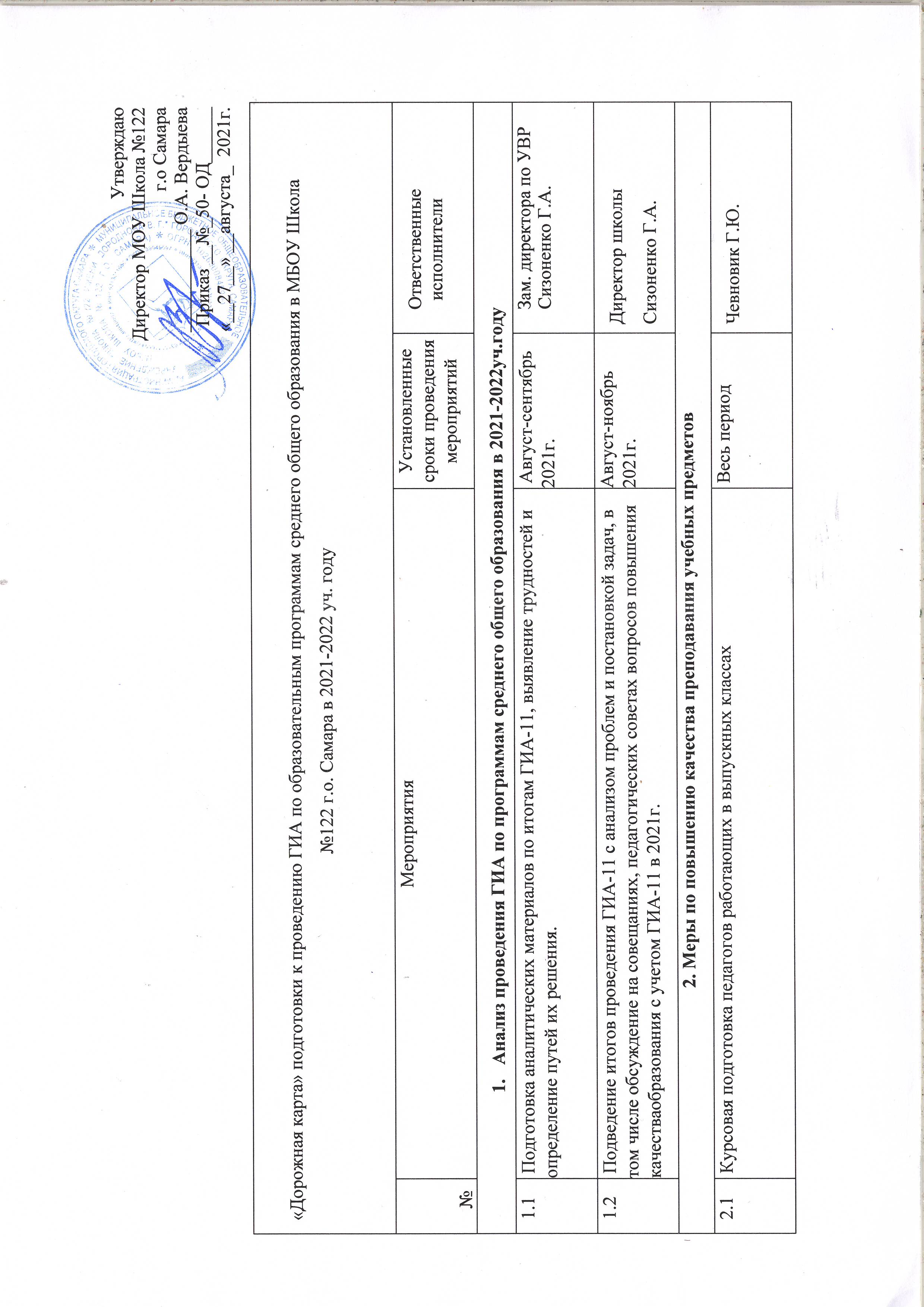 «Дорожная карта» подготовки к проведению ГИА по образовательным программам основного общего образования в МБОУ Школа №122 г.о. Самара в 2021-2022 уч. году«Дорожная карта» подготовки к проведению ГИА по образовательным программам основного общего образования в МБОУ Школа №122 г.о. Самара в 2021-2022 уч. году«Дорожная карта» подготовки к проведению ГИА по образовательным программам основного общего образования в МБОУ Школа №122 г.о. Самара в 2021-2022 уч. году«Дорожная карта» подготовки к проведению ГИА по образовательным программам основного общего образования в МБОУ Школа №122 г.о. Самара в 2021-2022 уч. году№МероприятияУстановленные сроки проведения мероприятийОтветственные исполнителиАнализ проведения ГИА по программам основного общего образования в 2021-2022 уч.годуАнализ проведения ГИА по программам основного общего образования в 2021-2022 уч.годуАнализ проведения ГИА по программам основного общего образования в 2021-2022 уч.годуАнализ проведения ГИА по программам основного общего образования в 2021-2022 уч.году1.1 Подготовка аналитических материалов по итогам ГИА-9, выявление трудностей и определение путей их решения. сентябрь 2021г.Зам. директора по УВР  Сизоненко Г.А.1.2 Подведение итогов проведения ГИА-9 с анализом проблем и постановкой задач, в том числе обсуждение на совещаниях, педагогических советах вопросов повышения качества образования с учетом ГИА-9 в 2021г.Август-сентябрь 2021г.Директор школыСизоненко Г.А.2. Меры по повышению качества преподавания учебных предметов2. Меры по повышению качества преподавания учебных предметов2. Меры по повышению качества преподавания учебных предметов2. Меры по повышению качества преподавания учебных предметов2.1 Курсовая подготовка педагогов работающих в выпускных классах Весь периодМизунова Л.П.2.2 Участие обучающихся в пробных экзаменах по предметам выбораДекабрь 2021г.Март 2022г.Зам. директора по УВР  Сизоненко Г.А.2.3.Организация работы с обучающими, не получившими аттестат об основном общем образовании в основные сроки: работа с детьми и их родителями, организация дополнительных занятийИюль- сентябрьСизоненко Г.А. 2.4.Участие учителей -предметников в курсах повышения квалификации учителей по общеобразовательн ым предметам, по которым прово дится ГИА-9, в специальных семинарах, посвящённ ых обмену опытом подготовки выпускников к ГИА -9, вебинарах.весь периодЗам. директора по УВР Сизоненко Г.А.2.5.Участие выпускников 9 классов в апробации итогового собеседования по русскому языкуянварь 2022Сизоненко Г.А.2.4.Участие учащихся 9 классов в репетиционных экзаменах в форме ОГЭ и ГВЭ с целью оценки качества подготовки обучающихся к предстоящей ГИА-9:по обязательным предметам (9 класс),по предметам по выбору (9 класс).ноябрь, декабрь 2021,март, апрель 2022Сизоненко Г.А.2.5.Участие выпускников 9 классов в мероприятиях профориентационной направленностивесь периодСизоненко Г.А.2.	Нормативное правовое обеспечение ГИА-92.	Нормативное правовое обеспечение ГИА-92.	Нормативное правовое обеспечение ГИА-92.	Нормативное правовое обеспечение ГИА-93.1.Методическое, информационное и организационное сопровождение хода подготовкивесь периодСизоненко Г.А.3.2.Своевременное	ознакомление	с	актуальными	нормативно-правовыми	документами федерального и регионального уровней.весь периодСизоненко Г.А.3.3.Формирование предварительного списка работников пунктов проведения экзаменов (далее- ППЭ) из числа педагогических работниковфевраль 2022Сизоненко Г.А.3.4.Формирование предварительного списка кандидатов в общественные наблюдателимай 2022Директор4. Финансовое обеспечение ГИА-94. Финансовое обеспечение ГИА-94. Финансовое обеспечение ГИА-94. Финансовое обеспечение ГИА-94.1.Оснащение ОУ техническими средствами для проведения итогового собеседования пот русскомувесь периодДиректор4.2.Оснащение ОУ техническими средствами для проведения итогового собеседования пот русскому языкувесь периодДиректор5. Участие в обучении лиц, привлекаемых к проведению ГИА-95. Участие в обучении лиц, привлекаемых к проведению ГИА-95. Участие в обучении лиц, привлекаемых к проведению ГИА-95. Участие в обучении лиц, привлекаемых к проведению ГИА-95.1.Направление на обучение лиц, привлекаемых к подготовке и проведению ГИА-9весь периодСизоненко Г.А.5.2.Участие в обучении участников ОГЭ правилам заполнения бланков ОГЭ итехнологии проведения ОГЭ в ППЭ; участников ГВЭ правилам заполнения бланков ГВЭ и технологии проведения ГВЭ в ППЭвесь периодСизоненко Г.А.6. Организационное сопровождение ГИА-96. Организационное сопровождение ГИА-96. Организационное сопровождение ГИА-96. Организационное сопровождение ГИА-96.1.Приём заявлений на участие:в итоговом собеседовании по русскому языку;в ГИА-9:В досрочный и основной период 2022 г.;В дополнительный (сентябрьский) период 2022 г.До 29 января 2022 г.До 1 марта 2022 г.До 19 августа 2022 г.Сизоненко Г.А.6.2.Дооснащение школы оборудованием для проведения итогового собеседования по русскому языкуНоябрь-декабрь 2021 г.Сизоненко Г.А.6.3.Назначение лиц, ответственных за проведение ГИА-9, за внесение сведений в РИСОктябрь 2021г.Сизоненко Г.А.6.4.Организация работы по сбору данных в соответствие с утверждённым Рособрнадзором форматом и составом файлов РИС ГИАв соответствии с графикомСизоненко Г.А.6.5.Подготовка и направление в «Региональный центр оценки качества образования»):сведений	об	участниках	ОГЭ,	ГВЭ	всех	категорий	с	указанием	перечня общеобразовательных предметов, выбранных для сдачи ОГЭ, сведений о форме ГИА;сведений об отнесении участников ГИА к категории лиц с ограниченными возможностями здоровья, детей-инвалидов;сведений о работниках ППЭ различных категорий;сведений о наличии допуска выпускников к прохождению ГИА-9март 2022,в течение 2 дней со дня получения сведенийза 2 недели до начала каждого этапав течение 2 дней со дня принятия решенияСизоненко Г.А.6.6.Сбор информации об обучающихся, относящихся к категории лиц с ОВЗдо 1 февраля 2022 годаСизоненко Г.А.6.7.Информационно-разъяснительная работа с участниками ГИА-9, их родителями (законными представителями) об особенностях проведения ГИА-9 для лиц с ОВЗв течение годаСизоненко Г.А.6.8.Организация обследования выпускников с ОВЗ специалистами ПМПКЯнварь-февраль 2022Сизоненко Г.А.6.9.Подготовка предварительного пакета документов на выпускников, претендующих на прохождение ГИА-9 в обстановке, исключающей влияние негативных факторовна состояние их здоровья; мониторинг документов, подтверждающих статус участников ГИА-9 с ОВЗв течение годаСизоненко Г.А.6.10.Определение лиц с ОВЗ, нуждающихся в присутствии в аудитории ассистента, оказывающего необходимую техническую помощьв течение годаСизоненко Г.А.6.11.Определение лиц с ОВЗ, нуждающихся в использовании необходимых технических средствв течение годаСизоненко Г.А.6.12.Организация	тиражирования	и	выдачи	участниками	ГИА-9	уведомлений установленной формыпо мере направления из ОРЦОКОСизоненко Г.А.6.13.Координация организации доставки выпускников к ППЭсогласно расписаниюСизоненко Г.А. Классные руководители6.14.Координация	обеспечения	участия	в	процессе	проведения	ГИА-9	лиц, привлекаемых к проведению ОГЭ, ГВЭсогласно расписаниюСизоненко Г.А. Классные руководители6.15.Координация передачи в ГЭК апелляций о несогласии с выставленными балламисогласно графику обработки апелляцийСизоненко Г.А.Классные руководители6.16.Организация оповещения участников ГИА-9 об утверждённых результатах ОГЭ, ГВЭсогласно графику обработки ЭМ и графику обработки апелляцийСизоненко Г.А.Классные руководители6.17.Организация оповещения участников ГИА-9 об утверждённых результатах ОГЭ, ГВЭсогласно графику обработки ЭМ и графику обработки апелляцийСизоненко Г.А.Классные руководители6.18Создание материально – технических условий для подготовки обучающихся к кэкспериментальной части перспективной модели ОГЭ по общеобразовательным предметам естественнонаучного циклаВ течение учебного годаДиректор школы 7. Мероприятия по информационному сопровождению ГИА-97. Мероприятия по информационному сопровождению ГИА-97. Мероприятия по информационному сопровождению ГИА-97. Мероприятия по информационному сопровождению ГИА-97.1.Подготовка и проведение классных и родительских собраний по тематике ГИА-9Весь периодДиректор школы зам. директора по УВРклассныеруководители7.2.Публикация материалов о подготовке и проведении ГИА-9 на сайте школы, в томчисле:не позднее, чем за 2 месяца до завершения срока подачи заявленияДиректор школы зам. директора по УВР 7.2.О сроках и местах подачи заявлений на участие в итоговом собеседовании порусскому языку;не позднее, чем за 2 месяца до завершения срока подачи заявленияДиректор школы зам. директора по УВР 7.2.О сроках и местах подачи заявлений на сдачу ГИА-9;не позднее, чем за 2 месяца до завершения срока подачи заявленияДиректор школы зам. директора по УВР 7.2.О сроках, местах и порядке подачи апелляций;не позднее, чем за месяцдо начала экзаменовДиректор школы зам. директора по УВР 7.2.О сроках, местах и порядке информирования о результатах ОГЭ, ГВЭне позднее, чем за месяцдо начала экзаменовДиректор школы зам. директора по УВР 7.3.Информационно-разъяснительная	работа	с	родителями	(законными представителями), выпускниками, педагогамиВесь периодДиректор школы зам. директора по УВР 7.4.Оформление информационных стендов для родителей (законных представителей) и выпускниковВесь периодСизоненко Г.А.7.5.Информирование о работе «горячих линий» по вопросам ГИА-9Август 2019- июль 2020Сизоненко Г.А.7.6.Проведение родительских собраний с целью разъяснения вопросов по организации и проведению итогового собеседования по русскому языку, ГИА-9Весь периодСизоненко Г.А.7.7.Оказание психолого-педагогической поддержки участникам ГИА-9, их родителям(законным представителям)Весь периодПедагог – психолог7.8.Организация	оповещения	участников	ГИА-9	о	публикации	утверждённых результатах ОГЭ, ГВЭ по каждому общеобразовательному предметуВ установленные срокиСизоненко Г.А.8. Контроль за организацией и проведением ГИА-98. Контроль за организацией и проведением ГИА-98. Контроль за организацией и проведением ГИА-98. Контроль за организацией и проведением ГИА-98.1.Контроль за организацией и проведением информационно-разъяснительной работы по вопросам подготовки и проведения ГИА-9 на родительских собранияхВесь периодДиректор школы зам. директора по УВР8.2.Контроль за подготовкой выпускников 9 классов к участию в ГИА-9Весь периодСизоненко Г.А.8.3.Контроль за своевременным и качественным внесением ответственными лицами сведений в РИС ГИА-9В соответствии с графикомСизоненко Г.А.8.4.Контроль миграции выпускников 9 классов.Сентябрь 2021-май 2022Сизоненко Г.А.9. Анализ проведения государственной итоговой аттестации по образовательным программам основного общего образования в 2020 году9. Анализ проведения государственной итоговой аттестации по образовательным программам основного общего образования в 2020 году9. Анализ проведения государственной итоговой аттестации по образовательным программам основного общего образования в 2020 году9. Анализ проведения государственной итоговой аттестации по образовательным программам основного общего образования в 2020 году9.1.Подведение итогов проведения ГИА-9 с анализом проблем и постановкой задач наповышение качества образования с учётом результатов ГИА-2020Август 2022Сизоненко Г.А.